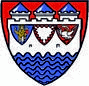 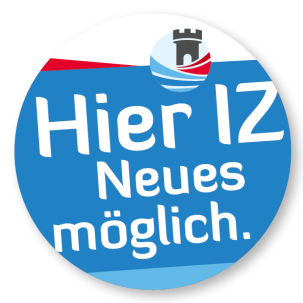 Umweltschutzausschuss tagtAm Donnerstag, dem 08. Dezember 2022, um 17.00 Uhr, tagt der Umweltschutzausschuss des Steinburger Kreistages. Sitzungsort ist der Kreistagssaal, Viktoriastraße 16-18 in Itzehoe.Folgende Themen stehen auf der Tagesordnung:

Öffentlicher Teil:Eröffnung der Sitzung, Begrüßung, Festlegungen zur TagesordnungEinwohnerfragestundeFörderung der Energieberatung für private HaushalteBeschaffung und Einrichtung eines SolarpotentialkatastersMitteilungen und AnfragenEinwohnerfragestundeBeschluss über Beratung der nachfolgenden Tagesordnungspunkte in nichtöffentlicher Sitzung
Nicht öffentlicher Teil(Die nachfolgenden Tagesordnungspunkte werden nach Maßgabe der Beschlussfassung voraussichtlich nicht öffentlich beraten)Erlass einer Rahmenvorgabe zur Einführung der Gelben Tonne zum 01.01.2024Mitteilungen und Anfragen (nicht öffentlich)Öffentlicher Teil:Bekanntgabe der im nicht öffentlichen Teil gefassten Beschlüsse	Weitere Informationen finden Sie auf der Website des Kreises unter www.steinburg.de (Politik). Hier wird auch die Niederschrift der Sitzung veröffentlicht. 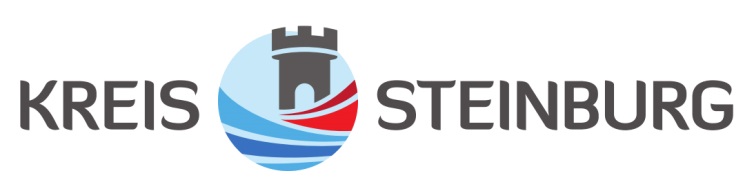 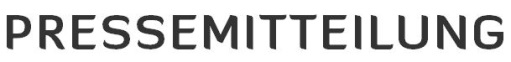 
Itzehoe, 02. Dezember 2022
Itzehoe, 02. Dezember 2022